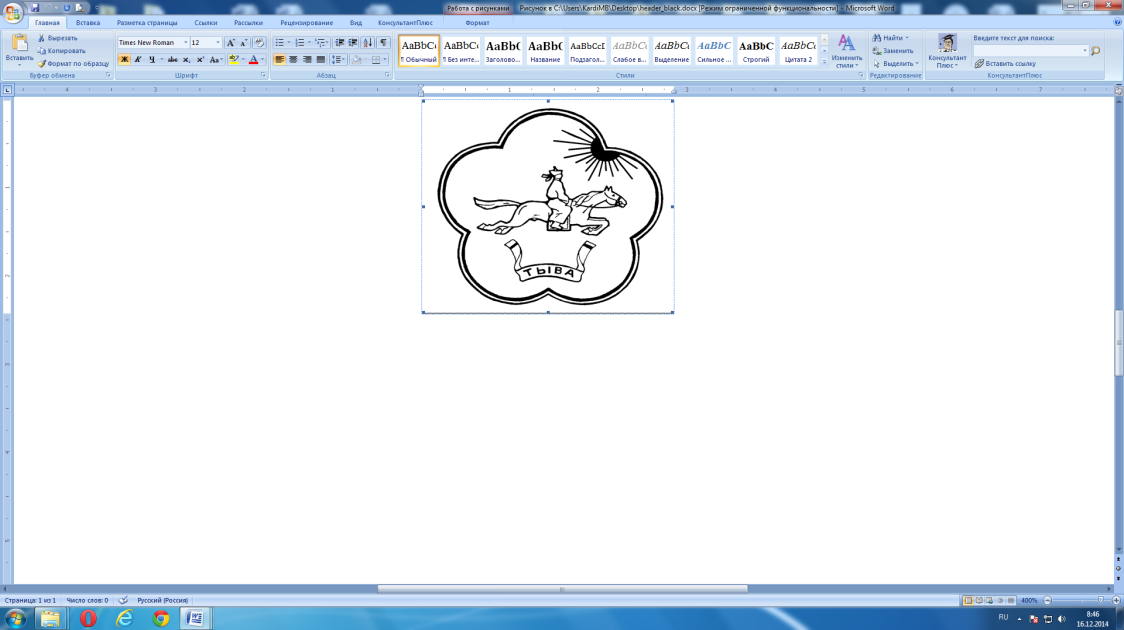 ПРАВИТЕЛЬСТВО РЕСПУБЛИКИ ТЫВА
РАСПОРЯЖЕНИЕТЫВА РЕСПУБЛИКАНЫӉ ЧАЗАА
АЙТЫЫШКЫНот 1 сентября 2022 г. № 543г. КызылО внесении изменений в постановлениеПравительства Республики Тываот 31 мая 2008 г. № 336В соответствии со статьей 15 Конституционного закона Республики Тыва от 31 декабря 2003 г. № 95 ВХ-I «О Правительстве Республики Тыва» Правительство Республики Тыва ПОСТАНОВЛЯЕТ:Внести в постановление Правительства Республики Тыва от 31 мая 2008 г. № 336 «Об утверждении положений о государственных природных заказниках республиканского значения Республики Тыва» следующие изменения:1) в пункте 2 постановления слово «казенному» заменить словом «бюджетному».2) в Положении о государственном природном заказнике республиканского значения Республики Тыва «Аянгатинский»:а) в абзаце втором преамбулы слово «казенного» заменить словом «бюджетного»;б) в пункте 5 раздела I слова «Минэкономразвития России от 1 сентября            2014 г. № 540» заменить словами «Федеральной службы государственной регистрации, кадастра и картографии от 10 ноября 2020 г. № П/0412»;в) в пункте 8 раздела V слова «Министерством природных ресурсов и экологии» заменить словами «Государственным комитетом по охране объектов животного мира»;3) в Положении о государственном природном заказнике республиканского значения Республики Тыва «Балгазынский»:а) в абзаце втором преамбулы слово «казенного» заменить словом «бюджетного»;б) в пункте 5 раздела I слова «Минэкономразвития России от 1 сентября               2014 г. № 540» заменить словами «Федеральной службы государственной регистрации, кадастра и картографии от 10 ноября 2020 г. № П/0412»;в) в пункте 8 раздела V слова «Министерством природных ресурсов и экологии» заменить словами «Государственным комитетом по охране объектов животного мира»;4) в Положении о государственном природном заказнике республиканского значения Республики Тыва «Дерзигский»:а) в абзаце втором преамбулы слово «казенного» заменить словом «бюджетного»;б) в пункте 5 раздела I слова «Минэкономразвития России от 1 сентября              2014 г. № 540» заменить словами «Федеральной службы государственной регистрации, кадастра и картографии от 10 ноября 2020 г. № П/0412»;в) в пункте 8 раздела V слова «Министерством природных ресурсов и экологии» заменить словами «Государственным комитетом по охране объектов животного мира»;5) в Положении о государственном природном заказнике республиканского значения Республики Тыва «Дургенский»:а) в абзаце втором преамбулы слово «казенного» заменить словом «бюджетного»;б) в пункте 5 раздела I слова «Минэкономразвития России от 1 сентября              2014 г. № 540» заменить словами «Федеральной службы государственной регистрации, кадастра и картографии от 10 ноября 2020 г. № П/0412»;в) в пункте 8 раздела V слова «Министерством природных ресурсов и экологии» заменить словами «Государственным комитетом по охране объектов животного мира»;6) в Положении о государственном природном заказнике республиканского значения Республики Тыва «Каъкский»:а) в абзаце втором преамбулы слово «казенного» заменить словом «бюджетного»;б) в пункте 5 раздела I слова «Минэкономразвития России от 1 сентября              2014 г. № 540» заменить словами «Федеральной службы государственной регистрации, кадастра и картографии от 10 ноября 2020 г. № П/0412»;в) в пункте 8 раздела V слова «Министерством природных ресурсов и экологии» заменить словами «Государственным комитетом по охране объектов животного мира»;5) в Положении о государственном природном заказнике республиканского значения Республики Тыва «Ондумский»:а) в абзаце втором преамбулы слово «казенного» заменить словом «бюджетного»;б) в пункте 5 раздела I слова «Минэкономразвития России от 1 сентября               2014 г. № 540» заменить словами «Федеральной службы государственной регистрации, кадастра и картографии от 10 ноября 2020 г. № П/0412»;в) в пункте 8 раздела V слова «Министерством природных ресурсов и экологии» заменить словами «Государственным комитетом по охране объектов животного мира»;6) в Положении о государственном природном заказнике республиканского значения Республики Тыва «Сут-Хольский»:а) в абзаце втором преамбулы слово «казенного» заменить словом «бюджетного»;б) в пункте 5 раздела I слова «Минэкономразвития России от 1 сентября               2014 г. № 540» заменить словами «Федеральной службы государственной регистрации, кадастра и картографии от 10 ноября 2020 г. № П/0412»;в) в абзаце пятнадцатом раздела IV слова «22 октября 2014 г. № 402» заменить словами «30 ноября 2020 г. № 646»;г) в абзаце втором пункта 1 раздела V слово «входя» заменить словом «входят»;д) в пункте 8 раздела V слова «Министерством природных ресурсов и экологии» заменить словами «Государственным комитетом по охране объектов животного мира»;7) в Положении о государственном природном заказнике республиканского значения Республики Тыва «Тапсинский»:а) в абзаце втором преамбулы слово «казенного» заменить словом «бюджетного»;б) в пункте 5 раздела I слова «Минэкономразвития России от 1 сентября               2014 г. № 540» заменить словами «Федеральной службы государственной регистрации, кадастра и картографии от 10 ноября 2020 г. № П/0412»;в) в пункте 8 раздела V слова «Министерством природных ресурсов и экологии Республики Тыва» заменить словами «Государственным комитетом по охране объектов животного мира»;8) в Положении о государственном природном заказнике республиканского значения Республики Тыва «Хутинский»:а) в абзаце втором преамбулы слово «казенного» заменить словом «бюджетного»;б) в пункте 5 раздела I слова «Минэкономразвития России от 1 сентября             2014 г. № 540» заменить словами «Федеральной службы государственной регистрации, кадастра и картографии от 10 ноября 2020 г. № П/0412»;в) в абзаце пятнадцатом раздела IV слова «22 октября 2014 г. № 402» заменить словами «30 ноября 2020 г. № 646»;г) 	 в пункте 8 раздела V слова «Министерством природных ресурсов и экологии» заменить словами «Государственным комитетом по охране объектов животного мира»;9) в Положении о государственном природном заказнике республиканского значения Республики Тыва «Чаа-Хольский»:а) в абзаце втором преамбулы слово «казенного» заменить словом «бюджетного»;б) в пункте 5 раздела I слова «Минэкономразвития России от 1 сентября              2014 г. № 540» заменить словами «Федеральной службы государственной регистрации, кадастра и картографии от 10 ноября 2020 г. № П/0412»;в) в пункте 8 раздела V слова «Министерством природных ресурсов и экологии» заменить словами «Государственным комитетом по охране объектов животного мира»;10) в Положении о государственном природном заказнике республиканского значения Республики Тыва «Чагытайский»:а) в абзаце втором преамбулы слово «казенного» заменить словом «бюджетного»;б) в пункте 5 раздела I слова «Минэкономразвития России от 1 сентября            2014 г. № 540» заменить словами «Федеральной службы государственной регистрации, кадастра и картографии от 10 ноября 2020 г. № П/0412»;в) в абзаце пятнадцатом раздела IV слова «22 октября 2014 г. № 402» заменить словами «30 ноября 2020 г. № 646»;г) в пункте 8 раздела V слова «Министерством природных ресурсов и экологии» заменить словами «Государственным комитетом по охране объектов животного мира»;11) в Положении о государственном природном заказнике республиканского значения Республики Тыва «Шанский»:а) в абзаце втором преамбулы слово «казенного» заменить словом «бюджетного»;б) в пункте 5 раздела I слова «Минэкономразвития России от 1 сентября               2014 г. № 540» заменить словами «Федеральной службы государственной регистрации, кадастра и картографии от 10 ноября 2020 г. № П/0412»;в) в пункте 8 раздела V слова «Министерством природных ресурсов и экологии» заменить словами «Государственным комитетом по охране объектов животного мира»;12) в Положении о государственном природном заказнике республиканского значения Республики Тыва «Шеминский»:а) в абзаце втором преамбулы слово «казенного» заменить словом «бюджетного»;б) в пункте 5 раздела I слова «Минэкономразвития России от 1 сентября            2014 г. № 540» заменить словами «Федеральной службы государственной регистрации, кадастра и картографии от 10 ноября 2020 г. № П/0412»;в) в пункте 8 раздела V слова «Министерством природных ресурсов и экологии» заменить словами «Государственным комитетом по охране объектов животного мира»;13) в Положении о государственном природном заказнике республиканского значения Республики Тыва «Ээрбекский»:а) в абзаце втором преамбулы слово «казенного» заменить словом «бюджетного»;б) в пункте 5 раздела I слова «Минэкономразвития России от 1 сентября             2014 г. № 540» заменить словами «Федеральной службы государственной регистрации, кадастра и картографии от 10 ноября 2020 г. № П/0412»;в) в пункте 8 раздела V слова «Министерством природных ресурсов и экологии» заменить словами «Государственным комитетом по охране объектов животного мира».Настоящее постановление разместить на «Официальном интернет-портале правовой информации» (www.pravo.gov.ru) и официальном сайте Республики Тыва в информационно-телекоммуникационной сети «Интернет».Глава Республики Тыва                                                                                      В. Ховалыг